 СТЕПНОВСКОЕ МУНИЦИПАЛЬНОЕ ОБРАЗОВАНИЕ СОВЕТСКОГО МУНИЦИПАЛЬНОГО РАЙОНА САРАТОВСКОЙ ОБЛАСТИ 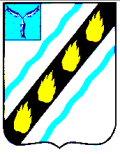 СОВЕТ ДЕПУТАТОВ (третьего созыва)  Е Ш Е Н И Еот 26.02.2015  № 62 Об  утверждении  размера  платы  за  содержание  и  текущий ремонт  жилого  помещения  для  нанимателей  жилых помещений муниципального жилищного фонда Степновского  муниципального  образования  Советского  муниципального района  соответствии с Жилищным кодексом Российской Федерации, Федеральнымзаконом  от  06.10.2003  №  131	-ФЗ  «Об  общих  принципах  организации  местного самоуправления в Российской Федерации», руководствуясь Уставом Степновского муниципального  образования  Советского  муниципального  района  Саратовской области, Совет депутатов Степновского муниципального образования РЕШИЛ:   Утвердить  размер  платы  за  содержание  и  текущий  ремонт  жилого помещения для нанимателей жилых помещений муниципального жилищного фонда Степновского  муниципального  образования  Советского  муниципального  района Саратовской области  по договорам социального найма в размере 9,57 руб. за 1 кв.м.  Настоящее решение вступает в законную силу с 1 марта 2015 года. Глава Степновского муниципального образования                                                           С.В. Табаков 